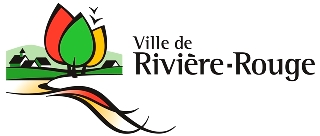 CALENDRIER DES RÉUNIONS 2020CCUE* 	Une demande incomplète ne sera pas acceptée, donc tous les documents requis doivent être déposés au moment de la demande ainsi que le paiement des frais afférents.*	À noter que le délai imposé pour le dépôt des documents permet au Service d’urbanisme et d’environnement de vérifier et analyser la demande.DÉPÔT DES DOCUMENTS(date limite de réception)Réunion duCCUERéunion duconseil20 JANVIER5 FÉVRIER 10 MARS2 MARS18 MARS7 AVRIL23 MARS8 AVRIL 5 MAI20 AVRIL6 MAI2 JUIN18 MAI3 JUIN7 JUILLET17 AOÛT2 SEPTEMBRE6 OCTOBRE21 SEPTEMBRE7 OCTOBRE3 NOVEMBRE19 OCTOBRE4 NOVEMBRE1er DÉCEMBRE16 NOVEMBRE2 DÉCEMBRE